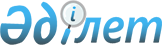 Аудандық мәслихаттың 2014 жылғы 24 желтоқсандағы № 265-V "2015-2017 жылдарға арналған аудандық бюджет туралы" шешіміне өзгерістер енгізу туралыАтырау облысы Мақат аудандық мәслихатының 2015 жылғы 25 қарашадағы № 331-V шешімі. Атырау облысының Әділет департаментінде 2015 жылғы 07 желтоқсанда № 3380 болып тіркелді      РҚАО ескертпесі.

      Құжаттың мәтінінде түпнұсқаның пунктуациясы мен орфографиясы сақталған.



      Қазақстан Республикасының 2008 жылғы 4 желтоқсандағы Бюджет Кодексіне, "Қазақстан Республикасындағы жергілікті мемлекеттік басқару және өзін-өзі басқару туралы" Қазақстан Республикасының 2001 жылғы 23 қаңтардағы Заңының 6 бабының 1 тармағының 1) тармақшасына сәйкес және аудан әкімдігі ұсынған 2015-2017 жылдарға арналған аудан бюджетін нақтылау туралы ұсынысын қарап, аудандық мәслихат ШЕШІМ ҚАБЫЛДАДЫ:



      1. Аудандық мәслихаттың 2014 жылғы 24 желтоқсандағы ХХХІ сессиясының № 265-V "2015-2017 жылдарға арналған аудандық бюджет туралы" шешіміне (нормативтік құқықтық актілердің мемлекеттік тіркеу тізілімінде № 3080 тіркелген, 2015 жылғы 5 ақпанда "Мақат тынысы" газетінде жарияланған) келесі өзгерістер енгізілсін:

      1) 1 тармақтың 1) тармақшасында:

      "3 046 244" сандары "3 012 000" сандарымен ауыстырылсын;

      "1 250 393" сандары "1 244 137 " сандарымен ауыстырылсын.

      1 тармақтың 2) тармақшасында:

      "3 046 244" сандары "3 012 000" сандарымен ауыстырылсын.



      2. Көрсетілген шешімнің № 1, № 4 қосымшалар осы шешімнің № 1, № 2 қосымшаларына сәйкес жаңа редакцияда мазмұндалсын.



      3. Көрсетілген шешім осы шешімнің № 3 қосымшасына сәйкес № 6 қосымшамен толықтырылсын.



      4. Осы шешімнің орындалуына бақылау жасау аудандық мәслихаттың бюджеттік жоспарлау, шаруашылық қызмет, жерді пайдалану, табиғатты қорғау және заңдылықты қамтамасыз ету мәселелері жөніндегі тұрақты комиссиясына (төрағасы Д. Алтаева) жүктелсін.



      5. Осы шешім 2015 жылдың 1 қаңтарынан бастап қолданысқа енгізіледі.

      Аудандық мәслихаттың кезекті

      ХХХVІІІ сессиясының төрағасы               І. Тасбаев      Аудандық мәслихат хатшысы                  Т. Жолмағамбетов

2015 жылғы 25 қарашадағы  

аудандық мәслихаттың № 331-V

шешіміне № 1 қосымша   

2014 жылғы 24 желтоқсандағы

аудандық мәслихаттың № 265-V

шешіміне № 1 қосымша    2015 жылға арналған аудандық бюджеті

2015 жылғы 25 қарашадағы  

аудандық мәслихаттың № 331-V

шешіміне № 2 қосымша   

2014 жылғы 24 желтоқсандағы

аудандық мәслихаттың № 265-V

шешіміне № 4 қосымша    Қаладағы аудан, аудандық маңызы бар қала, кент, ауыл, ауылдық округ әкімі аппаратының бюджеттік бағдарламаларының қаржыландыру мөлшері:

2015 жылғы 25 қарашадағы  

аудандық мәслихаттың № 331-V

шешіміне № 3 қосымша   

2014 жылғы 24 желтоқсандағы

аудандық мәслихаттың № 265-V

шешіміне № 6 қосымша    Жергілікті өзін-өзі басқару органдарына берілетін трансферттердің бөліндісі
					© 2012. Қазақстан Республикасы Әділет министрлігінің «Қазақстан Республикасының Заңнама және құқықтық ақпарат институты» ШЖҚ РМК
				СанатыСанатыСанатыСанатыСомасы (мың теңге)СыныбыСыныбыСыныбыСомасы (мың теңге)Ішкі сыныбыІшкі сыныбыСомасы (мың теңге)АтауыСомасы (мың теңге)12345І. Кірістер30120001Салықтық түсімдер163007401Табыс салығы298233002Жеке табыс салығы29823303Әлеуметтік салық120226001Әлеуметтік салық12026604Меншікке салынатын салықтар1150046001Мүлікке салынатын салықтар1114000003Жер салығы5276004Көлік құралдарына салынатын салық30769005Бірыңғай жер салығы105Тауарларға, жұмыстарға және қызметтерге салынатын iшкi салықтар55990002Акциздер3300003Табиғи және басқа да ресустарды пайдаланғаны үшін түсетін түсімдер38100004Кәсіпкерлік және кәсіби қызметті жүргізгені үшін алынатын алымдар1459008Заңдық мәнді іс-әрекеттерді жасағаны және (немесе) оған уәкілеттігі бар мемлекеттік органдар немесе лауазымды адамдар құжаттар бергені үшін алынатын міндетті төлемдер5579001Мемлекеттік баж55792Салықтық емес түсімдер202421Мемлекеттік меншіктен түсетін кірістер1435007Мемлекеттік бюджеттен берілген кредиттер бойынша сыйақылар6009Мемлекет меншігінен түсетін басқа да кірістер142902Мемлекеттік бюджеттен қаржыландырылатын мемлекеттік мекемелердің тауарларды (жұмыстарды, қызметтерді) өткізуден түсетін кірістер659001Мемлекеттік бюджеттен қаржыландырылатын мемлекеттік мекемелердің тауарларды (жұмыстарды, қызметтерді) өткізуден түсетін кірістер65904Мемлекеттік бюджеттен қаржыландырылатын, сондай-ақ Қазақстан Республикасы Ұлттық Банкінің бюджетінен (шығыстар сметасынан) ұсталатын және қаржыландырылатын мемлекеттік мекемелер салатын айыппұлдар, өсімпұлдар, санкциялар, өндіріп алулар340001Мұнай секторы ұйымдарынан түсетін түсімдерді қоспағанда, мемлекеттік бюджеттен қаржыландырылатын, сондай-ақ Қазақстан Республикасы Ұлттық Банкінің бюджетінен (шығыстар сметасынан) ұсталатын және қаржыландырылатын мемлекеттік мекемелер салатын айыппұлдар, өсімпұлдар, санкциялар, өндіріп алулар34006Өзге де салықтық емес түсімдер17808001Өзге де салықтық емес түсімдер178083Негізгі капиталды сатудан түсетін түсімдер2027001Мемлекеттік мекемелерге бекітілген мемлекеттік мүлікті сату1270001Мемлекеттік мекемелерге бекітілген мемлекеттік мүлікті сату127003Жерді және материалдық емес активтерді сату19000001Жерді сату190004Трансферттердің түсімдері124413702Мемлекеттік басқарудың жоғарғы тұрған органдарынан түсетін трансферттер1244137002Облыстық бюджеттен түсетін трансферттер12441375Бюджеттік несиелерді өтеу505201Бюджеттік несиелерді өтеу5052001Мемлекеттік бюджеттен берілген бюджеттік несиелерді өтеу50527Қарыздар түсімі594601Мемлекеттік ішкі қарыздар5946002Қарыз алу келісім-шарттары59468Бюджет қаражаттарының қолданылатын қалдықтары8627901Бюджет қаражаттарының қолданылатын қалдықтары86279001Бюджет қаражаттарының қалдықтары86279Функционалдық топФункционалдық топФункционалдық топФункционалдық топФункционалдық топСомасы (мың теңге)Кіші функцияКіші функцияКіші функцияКіші функцияСомасы (мың теңге)Бюджеттік бағдарламалардың әкiмшiсiБюджеттік бағдарламалардың әкiмшiсiБюджеттік бағдарламалардың әкiмшiсiСомасы (мың теңге)БағдарламаБағдарламаСомасы (мың теңге)АтауыСомасы (мың теңге)ІІ. Шығындар30120001Жалпы сипаттағы мемлекеттік қызметтер29720501Мемлекеттiк басқарудың жалпы функцияларын орындайтын өкiлдi, атқарушы және басқа органдар242894112Аудан (облыстық маңызы бар қала) мәслихатының аппараты14718001Аудан (облыстық маңызы бар қала) мәслихатының қызметін қамтамасыз ету жөніндегі қызметтер14618003Мемлекеттік органның күрделі шығыстары100122Аудан (облыстық маңызы бар қала) әкімінің аппараты68311001Аудан (облыстық маңызы бар қала) әкімінің қызметін қамтамасыз ету жөніндегі қызметтер57703003Мемлекеттік органның күрделі шығыстары10608123Қаладағы аудан, аудандық маңызы бар қала, кент, ауыл, ауылдық округ әкімінің аппараты159865001Қаладағы аудан, аудандық маңызы бар қала, кент, ауыл, ауылдық округ әкімінің қызметін қамтамасыз ету жөніндегі қызметтер60832022Мемлекеттік органның күрделі шығыстары45811032Ведомстволық бағыныстағы мемлекеттік мекемелерінің және ұйымдарының күрделі шығыстары5322202Қаржылық қызмет1544459Ауданның (облыстық маңызы бар қаланың) экономика және қаржы бөлімі1544003Салық салу мақсатында мүлікті бағалауды жүргізу638010Жекешелендіру, коммуналдық меншікті басқару, жекешелендіруден кейінгі қызмет және осыған байланысты дауларды реттеу90609Жалпы сипаттағы өзге де мемлекеттік қызметтер52767458Ауданның (облыстық маңызы бар қаланың) тұрғын үй-коммуналдық шаруашылық, жолаушылар көлігі және автомобиль жолдары бөлімі15709001Жергілікті деңгейде тұрғын үй - коммуналдық шаруашылығы, жолаушылар көлігі және автомобиль жолдары саласындағы мемлекеттік саясатты іске асыру жөніндегі қызметтер12052013Мемлекеттік органның күрделі шығыстары3657459Ауданның (облыстық маңызы бар қаланың) экономика және қаржы бөлімі18017001Ауданның (облыстық маңызы бар қаланың) экономикалық саясатын қалыптастыру мен дамыту, мемлекеттік жоспарлау, бюджеттік атқару және коммуналдық меншігін басқару саласындағы мемлекеттік саясатты іске асыру жөніндегі қызметтер18017467Ауданның (облыстық маңызы бар қаланың) құрылыс бөлімі2294040Мемлекеттік органдардың объектілерін дамыту2294801Ауданның (облыстық маңызы бар қаланың) жұмыспен қамту, әлеуметтік бағдарламалар және азаматтық хал актілерін тіркеу бөлімі16747001Жергілікті деңгейдегі жұмыспен қамту, әлеуметтік бағдарламалар және азаматтық хал актілерін тіркеу саласындағы мемлекеттік саясатты іске асыру жөніндегі қызметтер16491003Мемлекеттік органның күрделі шығыстары2562Қорғаныс637101Әскери мұқтаждар5371122Аудан (облыстық маңызы бар қала) әкімінің аппараты5371005Жалпыға бірдей әскери міндетті атқару шеңберіндегі іс-шаралар537102Төтенше жағдайлар жөніндегі жұмыстарды ұйымдастыру1000122Аудан (облыстық маңызы бар қала) әкімінің аппараты1000007Аудандық (қалалық) ауқымды дала өрттерінің, сондай-ақ мемлекеттік өртке қарсы қызмет органдары құрылмаған елді мекендерде өрттердің алдын алу және оларды сөндіру жөніндегі іс-шаралар10003Қағамдық тәртіп, қауіпсіздік, құқықтық, сот, қылмыстық атқару қызметі14069Қағамдық тәртіп және қауіпсіздық саласындағы өзге қызметтер1406458Ауданның (облыстық маңызы бар қаланың) тұрғын үй – коммуналдық шаруашылығы, жолаушылар көлігі және автомобиль жолдары бөлімі1406021Елді мекендерде жол қозғалысы қауіпсіздігін қамтамасыз ету14064Білім беру167195901Мектепке дейінгі тәрбие және оқыту370968123Қаладағы аудан, аудандық маңызы бар қала, кент, ауыл, ауылдық округ әкімінің аппараты353002004Мектепке дейінгі тәрбие мен оқыту ұйымдарының қызметің қамтамасыз ету212770041Мектепке дейінгі білім беру ұйымдарында мемлекеттік білім беру тапсырысын іске асыруға140232464Ауданның (облыстық маңызы бар қаланың) білім бөлімі17966040Мектепке дейінгі білім беру ұйымдарында мемлекеттік білім беру тапсырысын іске асыруға1796602Бастауыш, негізгі орта және жалпы орта білім беру1228062123Қаладағы аудан, аудандық маңызы бар қала, кент, ауыл, ауылдық округ әкімінің аппараты893005Ауылдық жерлерде балаларды мектепке дейін тегін алып баруды және кері алып келуді ұйымдастыру893464Ауданның (облыстық маңызы бар қаланың) білім бөлімі1227169003Жалпы білім беру1159865006Балаларға қосымша білім беру6730409Бiлiм беру саласындағы өзге де қызметтер72929464Ауданның (облыстық маңызы бар қаланың) білім бөлімі72929001Жергілікті деңгейде білім беру саласындағы мемлекеттік саясатты іске асыру жөніндегі қызметтер11077005Ауданның (облыстык маңызы бар қаланың) мемлекеттік білім беру мекемелер үшін оқулықтар мен оқу-әдiстемелiк кешендерді сатып алу және жеткізу31970012Мемлекеттік органның күрделі шығыстары2517015Жетім баланы (жетім балаларды) және ата-аналарының қамқорынсыз қалған баланы (балаларды) күтіп-ұстауға қамқоршыларға (қорғаншыларға) ай сайынғы ақшалай қаражат төлемдері3868029Балалар мен жасөспірімдердің психиқалық денсаулығын зерттеу және халыққа психологиялық-медициналық-педагогикалық консультациялық көмек көрсету14250067Ведомстволық бағыныстағы мемлекеттік мекемелерінің және ұйымдарының күрделі шығыстары92476Әлеуметтiк көмек және әлеуметтiк қамсыздандыру8376302Әлеуметтік көмек82766123Қаладағы аудан, аудандық маңызы бар қала, кент, ауыл, ауылдық округ әкімінің аппараты 13242003Мұқтаж азаматтарға үйінде әлеуметтік көмек көрсету13242801Ауданның (облыстық маңызы бар қаланы) жұмыспен қамту, әлеуметтік бағдарламалар және азаматтық хал актілерін тіркеу бөлімі69524004Жұмыспен қамту бағдарламасы43841007Тұрғын үйге көмек көрсету220009Үйден тәрбиеленіп оқытылатын мүгідек балаларды материалдық қамтамасыз ету1257010Мемлекеттік атаулы әлеуметтік көмек472011Жергілікті өкілетті органдардың шешімі бойынша азаматтардың жекелеген топтарына әлеуметтік көмек1064001618 жасқа дейінгі балаларға мемлекеттік жәрдемақылар3987017Мүгедектерді оңалту жеке бағдарламасына сәйкес, мұқтаж мүгедектерді міндетті гигиеналық құралдарымен және ымдау тілі мамандарының қызмет көрсетуін, жеке көмекшілермен қамтамасыз ету6607052Ұлы Отан соғысындағы Жеңістің жетпіс жылдығына арналған іс шараларды өткізу250009Әлеуметтік көмек және әлеуметтік қамтамасыз ету салаларындағы өзге де қызметтер997458Ауданның (облыстық маңызы бар қаланың) тұрғын үй-коммуналдық шаруашылығы, жолаушылар көлігі және автомобиль жолдары бөлімі97050Мүгедектердің құқықтарын қамтамасыз ету және өмір сүру сапасын жақсарту жөніндегі іс шаралар жоспарын іске асыру97801Ауданның (облыстық маңызы бар қаланың) жұмыспен қамту, әлеуметтік бағдарламалар және азаматтық хал актілерін тіркеу бөлімі900018Жәрдемақыларды және басқа да әлеуметтік төлемдерді есептеу, төлеу мен жеткізу бойынша қызметтерге ақы төлеу9007Тұрғын үй коммуналдық шаруашылық35752701Тұрғын үй шаруашылығы162550467Ауданның (облыстық маңызы бар қаланың) құрылыс бөлімі161653003Коммуналдық тұрғын үй қорының тұрғын үйін жобалау және жобалау және (немесе) салу, реконструкциялау1566004Инженерлік-коммуникациялық инфрақұрылымды жобалау, дамыту және (немесе) жайластыру160087479Ауданның (облыстық маңызы бар қаланың) тұрғын үй инпекциясы бөлімі757001Жергілікті деңгейде тұрғын үй қоры саласындағы мемлекеттік саясатты іске асыру жөніндегі қызметтер757005Мемлекеттік органның күрделі шығыстары14002Коммуналдық шаруашылық121298458Ауданның (облыстық маңызы бар қаланың) тұрғын үй-коммуналдық шаруашылық, жолаушылар көлігі және автомобиль жолдары бөлімі45922012Сумен жабдықтау және су бөлу жүйесінің жұмыс істеуі45922467Ауданның (облыстық маңызы бар қаланың) құрылыс бөлімі75376006Сумен жабдықтау және су бұру жүйесін дамыту7537603Елді-мекендерді көркейту73679123Қаладағы аудан, аудандық маңызы бар қала, кент, ауыл, ауылдық округ әкімінің аппараты70161008Елді мекендерде көшелерді жарықтандыру28288009Елді мекендердің санитариясын қамтамасыз ету26447011Елді мекендерді абаттандыру мен көгалдандыру15426458Ауданның (облыстық маңызы бар қаланың) тұрғын үй-коммуналдық шаруашылық, жолаушылар көлігі және автомобиль жолдары бөлімі2018015Елді мекендердегі көшелерді жарықтандыру2018016Елді мекендердің санитариясын қамтамасыз ету0467Ауданның (облыстық маңызы бар қаланың) құрылыс бөлімі1500007Қаланы және елді мекендерді көркейтуді дамыту15008Мәдениет, спорт, туризм және ақпараттық кеңістік13269101Мәдениет саласындағы қызмет69014123Қаладағы аудан, аудандық маңызы бар қала, кент, ауыл, ауылдық округ әкімінің аппараты61014006Жергілікті деңгейде мәдени-демалыс жұмыстарын қолдау61014455Ауданның (облыстық маңызы бар қаланың) мәдениет және тілдерді дамыту бөлімі8000003Мәдени демалыс жұмысын қолдау800002Спорт12045465Ауданның (облыстық маңызы бар қаланың) Дене шынықтыру және спорт бөлімі12045001Жергілікті деңгейде дене шынықтыру және спорт саласындағы мемлекеттік саясатты іске асыру жөніндегі қызметтер7120004Мемлекеттік органның күрделі шығыстары25006Аудандық (облыстық маңызы бар қалалық) деңгейде спорттық жарыстар өткiзу1673007Әртүрлі спорт түрлері бойынша аудан (облыстық маңызы бар қала) құрама командаларының мүшелерін дайындау және олардың облыстық спорт жарыстарына қатысуы322703Ақпараттық кеңістік28693455Ауданның (облыстық маңызы бар қаланың) мәдениет және тілдерді дамыту бөлімі25193006Аудандық (қалалық) кітапханалардың жұмыс істеуі25193456Ауданның (облыстық маңызы бар қаланың) ішкі саясат бөлімі3500002Мемлекеттік ақпараттық саясат жүргізу жөніндегі қызметтер350009Мәдениет, спорт, туризм және ақпараттық кеңiстiктi ұйымдастыру жөнiндегi өзге де қызметтер22939455Ауданның (облыстық маңызы бар қаланың) мәдениет және тілдерді дамыту бөлімі7597001Жергілікті деңгейде тілдерді және мәдениетті дамыту саласындағы мемлекеттік саясатты іске асыру жөніндегі қызметтер7597456Ауданның (облыстық маңызы бар қаланың) ішкі саясат бөлімі15342001Жергілікті деңгейде аппарат, мемлекеттілікті нығайту және азаматтардың әлеуметтік сенімділігін қалыптастыруда мемлекеттік саясатты іске асыру жөніндегі қызметтер6416003Жастар саясаты саласындағы іс-шараларды іске асыру8551006Мемлекеттік органдардың күрделі шығыстары175032Ведомстволық бағыныстағы мемлекеттік мекемелердің және ұйымдарының күрделі шығыстары20009Отын-энергетика кешені және жер қойнауын пайдалану 521609Отын-энергетика кешені және жер қойнауын пайдалану саласындағы өзге де қызметтер5216467Ауданның (облыстық маңызы бар қаланың) құрылыс бөлімі5216009Жылу энергетикалық жүйені дамыту521610Ауыл, су, орман, балық шаруашылығы, ерекше қорғалатын табиғи аумақтар, қоршаған ортаны және жануарлар дүниесін қорғау, жер қатынастары2632501Ауыл шаруашылығы16031459Ауданның (облыстық маңызы бар қаланың) экономика және қаржы бөлімі1714099Мамандардың әлеуметтік көмек көрсетуі жөніндегі шараларды іске асыру1714474Ауданның (облыстық маңызы бар қаланың) ауыл шаруашылығы және ветеринария бөлімі14317001Жергілікті деңгейде ветеринария саласындағы мемлекеттік саясатты іске асыру жөніндегі қызметтер10617003Мемлекеттік органның күрделі шығыстары2700005Мал көмінділерінің (биотермиялық шұңқырлардың) жұмыс істеуін қамтамасыз ету1000008Алып қойылатын және жойылатын ауру жануарлардың, жануарлардан алынатын өнімдер мен шикізаттың құнын иелеріне өтеу006Жер қатынастары7524463Ауданның (облыстық маңызы бар қаланың) жер қатынастары бөлімі7524001Аудан (облыстық маңызы бар қала) аумағында жер қатынастарын реттеу саласындағы мемлекеттік саясатты іске асыру жөніндегі қызметтер7489007Мемлекеттік органның күрделі шығыстары3509Ауыл, су, орман, балық шаруашылығы және қоршаған ортаны қорғау мен жер қатынастары саласындағы өзге де қызметтер2770474Ауданның (облыстық маңызы бар қаланың) ауыл шаруашылығы және ветеринария бөлімі2770013Эпизоотияға қарсы іс-шаралар жүргізу277011Өнеркәсіп, сәулет, қала құрылысы және құрылыс қызметі1749002Сәулет, қала құрылысы және құрылыс қызметі17490467Ауданның (облыстық маңызы бар қаланың) құрылыс бөлімі9988001Жергілікті деңгейде құрылыс саласындағы мемлекеттік саясатты іске асыру жөніндегі қызметтер7138017Мемлекеттік органның күрделі шығыстары2850468Ауданның (облыстық маңызы бар қаланың) сәулет және қала құрылысы бөлімі7502001Жергілікті деңгейде сәулет және қала құрылысы саласындағы мемлекеттік саясатты іске асыру жөніндегі қызметтер7372004Мемлекеттік органның күрделі шығыстары13012Көлік және коммуникация3376691Автомобиль жолдары337669458Ауданның (облыстық маңызы бар қаланың) тұрғын үй-коммуналдық шаруашылық, жолаушылар көлігі және автомобиль жолдары бөлімі337669022Көлік инфрақұрылымын дамыту8911045Аудандық маңызы бар автомобиль жолдарын және елді-мекендердің көшелерін күрделі және орташа жөндеу32875813Басқалар5883903Кәсіпкерлік қызметті қолдау және бәсекелестікті қорғау9670469Ауданның (облыстық маңызы бар қаланың) кәсіпкерлік бөлімі9670001Жергілікті деңгейде кәсіпкерлік пен өнеркәсіпті дамыту саласындағы мемлекеттік саясатты іске асыру жөніндегі қызметтер967009Басқалар49169123Қаладағы аудан, аудандық маңызы бар қала, кент, ауыл, ауылдық округ әкімінің аппараты43587040"Өңірлерді дамыту" Бағдарламасы шеңберінде өңірлерді экономикалық дамытуға жәрдемдесу бойынша шараларды іске іске асыру43587459Ауданның (облыстық мыңызы бар қаланың) экономика және қаржы бөлімі5582012Ауданның (облыстық маңызы бар қаланың) жергілікті атқарушы органының резерві558214Борышқа қызмет көрсету601Борышқа қызмет көрсету6459Ауданның (облыстық маңызы бар қаланың) экономика және қаржы бөлімі6021Жергілікті атқарушы органдардың облыстық бюджеттен қарыздар бойынша сыйақылар мен өзге де төлемдерді төлеу бойынша борышына қызмет көрсету615Трансферттер453501Трансферттер4535459Ауданның (облыстық мыңызы бар қаланың) экономика және қаржы бөлімі4535006Нысаналы пайдаланылмаған (толық пайдаланылмаған) трансферттерді қайтару35051Жергілікті өзін-өзі басқару органдарына берілетін трансферттер4500ІІІ. Таза бюджеттік несие беру5946Бюджеттік несиелер594610Ауыл, су, орман, балық шаруашылығы, ерекше қорғалатын табиғи аумақтар, қоршаған ортаны және жануарлар дүниесін қорғау, жер қатынастары594601Ауыл шаруашылығы5946459Ауданның (облыстық маңызы бар қаланың) экономика және қаржы бөлімі5946018Мамандарды әлеуметтік қолдау шараларын іске асыру үшін бюджеттік несиелер594616Қарыздарды өтеу505201Қарыздарды өтеу5052459Ауданның (облыстық маңызы бар қаланың) экономика және қаржы бөлімі5052005Жергілікті атқарушы органның жоғары тұрған бюджет алдындағы борышын өтеу5052БағдарламаБюджеттік бағдарлама атауыМакат кенті әкімінің аппаратыДоссор поселкесі әкімінің аппаратыБәйгетөбе ауылдық округі әкімінің аппаратыБарлығы (мың теңге)001Қаладағы аудан, аудандық маңызы бар қала, кент, ауыл, ауылдық округ әкімініңқызметін қамтамасыз ету жөніндегі қызметтер2708925156858760832003Мұқтаж азаматтарға үйінде әлеуметтік көмек көрсету77535489013242004Мектепке дейінгі тәрбие мен оқыту ұйымдарының қызметін қамтамасыз ету118145946250212770005Ауылдық жерлерде балаларды мектепке дейін тегін алып баруды және кері алып келуді ұйымдастыру89300893006Жергілікті денгейде мәдени-демалыс жұмыстарын қолдау3898122033061014008Елді мекендерде көшелерді жарықтандыру172001058850028288009Елді мекендердің санитариясын қамтамасыз ету1399310200225426447011Елді мекендерді абаттандыру мен көгалдандыру9910470081615426022Мемлекеттік органның күрделі шығыстары670835903320045811032Ведомстволық бағыныстағы мемлекеттік мекемелердің және ұйымдарының күрделі шығыстары053222053222040"Өңірлерді дамыту" Бағдарламасы шеңберінде өңірлерді экономикалық дамытуға жәрдемдесу бойынша шараларды іске асыру1440027187200043587041Мектепке дейінгі білім беру ұйымдарында мемлекеттік білім беру тапсырысын іске асыруға107799324330140232ЖИНАҒЫЖИНАҒЫ36287132153617357701764БағдарламаБюджеттік бағдарлама атауыМакат кенті әкімінің аппаратыДоссор поселкесі әкімінің аппаратыБәйгетобе ауылдық округі әкімінің аппаратыБарлығы (мың теңге)051Жергілікті өзін-өзі басқару органдарына берілетін трансферттер200018007004500